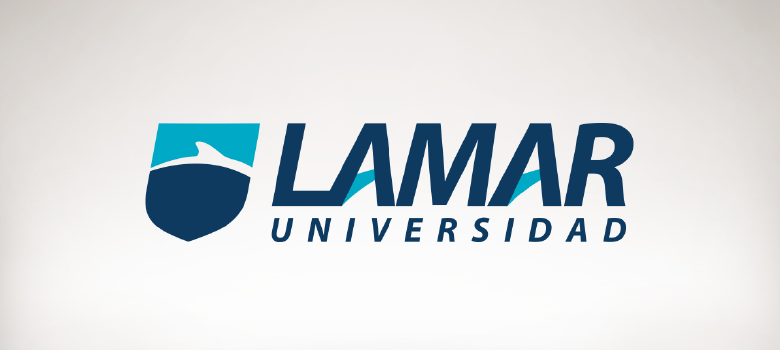 Carlos Mauricio Witt Vazquez 08 de marzo del 20172-ADaniel Rojas Tapia Quimica 1LAS PROPIEDADES FISICAS Y QUIMICAS DE LA MATERIALas sustancias se caracterizan por sus propiedades y por su composición. El color, punto de fusión y punto de ebullición son propiedades físicas. Una propiedad física se puede medir y observar sin que cambie la composición o identidad de la sustancia.Por otro lado el enunciado “el hidrógeno gaseoso se quema en presencia de oxígeno gaseoso para formar agua” describe una propiedad química del hidrógeno, ya que para observar esta propiedad se debe efectuar un cambio químico, en este caso la combustión. Después del cambio, los gases originales, hidrógeno y oxígeno, habrán desaparecido y quedara una sustancia química distinta, el agua. No es posible recuperar el hidrógeno del agua por medio de un cambio físico como la ebullición o la congelación.BIBLIOGRAFIA Enciclopedia de Ejemplos. (2016). Propiedades físicas y químicas de la materia. Recuperado de: http://www.ejemplos.co/20-ejemplos-de-propiedades-fisicas-y-quimicas-de-la-materia/CARACTERISTICAS DE LAS PROPIEDADES FISICAS Y QUIMICASCARACTERISTICAS DE LAS PROPIEDADES FISICAS Y QUIMICASCARACTERISTICAS FISICAS CARACTERISTICAS QUIMICAS Textura: Capacidad determinada por medio del tacto, que expresa la disposición en el espacio de las partículas del cuerpo.pH: Propiedad química que sirve para medir la acidez de una sustancia o disolución.Punto de ebullición: Punto de temperatura al que, una vez superado, el cuerpo pasa del estado líquido al gaseoso.Estado de oxidación: Grado por el que un átomo se oxida.Fragilidad: Propiedad de ciertos cuerpos de romperse sin que se deforme previamente.Inflamabilidad: Capacidad de una sustancia de iniciar una combustión al aplicársele calor a suficiente temperatura.Dureza: Resistencia que opone un material al ser rayado.Poder calorífico: Cantidad de energía que se desprende al producirse una reacción química.Ductilidad: Propiedad de los materiales que se pueden hacer hilos y alambres.Potencial de ionización: Energía necesaria para separar a un electrón de un átomo.Solubilidad: Capacidad que tienen las sustancias de disolverse.Reactividad: Capacidad de una sustancia para reaccionar en presencia de otras.Conductibilidad: Propiedad de algunas sustancias para conducir electricidad y calor.Corrosividad: Grado de corrosión que puede ocasionar una sustancia.Temperatura: Medida de grado de agitación térmica de las partículas del cuerpo.Alcalinidad: Capacidad de una sustancia para neutralizar ácidos.